Math 12 Midterm ReviewAnswer SectionMULTIPLE CHOICE	1.	ANS:	A	PTS:	1	DIF:	Grade 12	REF:	Lesson 1.1OBJ:	1.1 Explain the advantages and disadvantages of compound interest and simple interest.TOP:	Simple interest		KEY:	simple interest | principal | future value	2.	ANS:	C	PTS:	1	DIF:	Grade 12	REF:	Lesson 1.1OBJ:	1.1 Explain the advantages and disadvantages of compound interest and simple interest.TOP:	Simple interest		KEY:	simple interest | principal	3.	ANS:	B	PTS:	1	DIF:	Grade 12	REF:	Lesson 1.1OBJ:	1.1 Explain the advantages and disadvantages of compound interest and simple interest.TOP:	Simple interest		KEY:	simple interest | principal | rate of return	4.	ANS:	B	PTS:	1	DIF:	Grade 12	REF:	Lesson 1.1OBJ:	1.1 Explain the advantages and disadvantages of compound interest and simple interest.TOP:	Simple interest		KEY:	simple interest | principal | future value	5.	ANS:	D	PTS:	1	DIF:	Grade 12	REF:	Lesson 1.1OBJ:	1.1 Explain the advantages and disadvantages of compound interest and simple interest.TOP:	Simple interest		KEY:	simple interest | principal | future value	6.	ANS:	D	PTS:	1	DIF:	Grade 12	REF:	Lesson 1.2OBJ:	1.1 Explain the advantages and disadvantages of compound interest and simple interest.TOP:	Exploring compound interest	KEY:	simple interest | compound interest | principal | future value			7.	ANS:	B	PTS:	1	DIF:	Grade 12	REF:	Lesson 1.3OBJ:	1.1 Explain the advantages and disadvantages of compound interest and simple interest. | 1.2 Identify situations that involve compound interest. | 1.3 Graph and compare, in a given situation, the total interest paid or earned for different compounding periods. | 1.8 Solve a contextual problem that involves compound interest.	TOP:	Compound interest: future value	KEY:	compound interest | compounding period	8.	ANS:	D	PTS:	1	DIF:	Grade 12	REF:	Lesson 1.3OBJ:	1.1 Explain the advantages and disadvantages of compound interest and simple interest. | 1.2 Identify situations that involve compound interest. | 1.3 Graph and compare, in a given situation, the total interest paid or earned for different compounding periods. | 1.8 Solve a contextual problem that involves compound interest.	TOP:	Compound interest: future value	KEY:	compound interest | compounding period	9.	ANS:	C	PTS:	1	DIF:	Grade 12	REF:	Lesson 1.3OBJ:	1.1 Explain the advantages and disadvantages of compound interest and simple interest. | 1.2 Identify situations that involve compound interest. | 1.3 Graph and compare, in a given situation, the total interest paid or earned for different compounding periods. | 1.8 Solve a contextual problem that involves compound interest.	TOP:	Compound interest: future value	KEY:	compound interest | compounding period	10.	ANS:	C	PTS:	1	DIF:	Grade 12	REF:	Lesson 1.3OBJ:	1.1 Explain the advantages and disadvantages of compound interest and simple interest. | 1.2 Identify situations that involve compound interest. | 1.3 Graph and compare, in a given situation, the total interest paid or earned for different compounding periods. | 1.8 Solve a contextual problem that involves compound interest.	TOP:	Compound interest: future value	KEY:	compound interest | principal | future value	11.	ANS:	A	PTS:	1	DIF:	Grade 12	REF:	Lesson 1.3OBJ:	1.1 Explain the advantages and disadvantages of compound interest and simple interest. | 1.2 Identify situations that involve compound interest. | 1.3 Graph and compare, in a given situation, the total interest paid or earned for different compounding periods. | 1.8 Solve a contextual problem that involves compound interest.	TOP:	Compound interest: future value	KEY:	compound interest | principal | future value	12.	ANS:	A	PTS:	1	DIF:	Grade 12	REF:	Lesson 1.3OBJ:	1.1 Explain the advantages and disadvantages of compound interest and simple interest. | 1.2 Identify situations that involve compound interest. | 1.3 Graph and compare, in a given situation, the total interest paid or earned for different compounding periods. | 1.8 Solve a contextual problem that involves compound interest.	TOP:	Compound interest: future value	KEY:	compound interest | principal | future value | Rule of 72	13.	ANS:	B	PTS:	1	DIF:	Grade 12	REF:	Lesson 1.3OBJ:	1.1 Explain the advantages and disadvantages of compound interest and simple interest. | 1.2 Identify situations that involve compound interest. | 1.3 Graph and compare, in a given situation, the total interest paid or earned for different compounding periods. | 1.8 Solve a contextual problem that involves compound interest.	TOP:	Compound interest: future value	KEY:	compound interest | principal | future value | Rule of 72	14.	ANS:	C	PTS:	1	DIF:	Grade 12	REF:	Lesson 1.4OBJ:	1.2 Identify situations that involve compound interest. | 1.8 Solve a contextual problem that involves compound interest.		TOP:	Compound interest: present valueKEY:	compound interest | future value | present value	15.	ANS:	A	PTS:	1	DIF:	Grade 12	REF:	Lesson 1.5OBJ:	3.2 Determine, using technology, the total value of an investment when there are regular contributions to the principal. | 3.5 Determine, using technology, possible investment strategies to achieve a financial goal. | 3.8 Solve an investment problem.	TOP:	Investments involving regular payments		KEY:	compound interest | future value	16.	ANS:	D	PTS:	1	DIF:	Grade 12	REF:	Lesson 1.5OBJ:	3.2 Determine, using technology, the total value of an investment when there are regular contributions to the principal. | 3.5 Determine, using technology, possible investment strategies to achieve a financial goal. | 3.8 Solve an investment problem.	TOP:	Investments involving regular payments		KEY:	compound interest | future value	17.	ANS:	C	PTS:	1	DIF:	Grade 12	REF:	Lesson 1.5OBJ:	3.2 Determine, using technology, the total value of an investment when there are regular contributions to the principal. | 3.5 Determine, using technology, possible investment strategies to achieve a financial goal. | 3.8 Solve an investment problem.	TOP:	Investments involving regular payments		KEY:	compound interest | future value	18.	ANS:	B	PTS:	1	DIF:	Grade 12	REF:	Lesson 1.5OBJ:	3.2 Determine, using technology, the total value of an investment when there are regular contributions to the principal. | 3.5 Determine, using technology, possible investment strategies to achieve a financial goal. | 3.8 Solve an investment problem.	TOP:	Investments involving regular payments		KEY:	compound interest | future value	19.	ANS:	A	PTS:	1	DIF:	Grade 12	REF:	Lesson 1.5OBJ:	3.2 Determine, using technology, the total value of an investment when there are regular contributions to the principal. | 3.5 Determine, using technology, possible investment strategies to achieve a financial goal. | 3.8 Solve an investment problem.	TOP:	Investments involving regular payments		KEY:	compound interest | future value	20.	ANS:	B	PTS:	1	DIF:	Grade 12	REF:	Lesson 1.6OBJ:	3.1 Determine and compare the strengths and weaknesses of two or more portfolios. | 3.2 Determine, using technology, the total value of an investment when there are regular contributions to the principal. | 3.3 Graph and compare the total value of an investment with and without regular contributions. | 3.4 Apply the Rule of 72 to solve investment problems, and explain the limitations of the rule. | 3.5 Determine, using technology, possible investment strategies to achieve a financial goal. | 3.6 Explain the advantages and disadvantages of long-term and short-term investment options. | 3.7 Explain, using examples, why smaller investments over a longer term may be better than larger investments over a shorter term. | 3.8 Solve an investment problem.TOP:	Solving investment portfolio problems		KEY:	compound interest | principal | future value | portfolio	21.	ANS:	A	PTS:	1	DIF:	Grade 12	REF:	Lesson 1.6OBJ:	3.1 Determine and compare the strengths and weaknesses of two or more portfolios. | 3.2 Determine, using technology, the total value of an investment when there are regular contributions to the principal. | 3.3 Graph and compare the total value of an investment with and without regular contributions. | 3.4 Apply the Rule of 72 to solve investment problems, and explain the limitations of the rule. | 3.5 Determine, using technology, possible investment strategies to achieve a financial goal. | 3.6 Explain the advantages and disadvantages of long-term and short-term investment options. | 3.7 Explain, using examples, why smaller investments over a longer term may be better than larger investments over a shorter term. | 3.8 Solve an investment problem.TOP:	Solving investment portfolio problems		KEY:	compound interest | principal | future value | portfolio | rate of return	22.	ANS:	B	PTS:	1	DIF:	Grade 12	REF:	Lesson 2.1OBJ:	1.1 Explain the advantages and disadvantages of compound interest and simple interest. | 1.2 Identify situations that involve compound interest. | 1.3 Graph and compare, in a given situation, the total interest paid or earned for different compounding periods. | 1.4 Determine, given the principal, interest rate and number of compounding periods, the total interest of a loan. | 1.5 Graph and describe the effects of changing the value of one of the variables in a situation that involves compound interest. | 1.6 Determine, using technology, the total cost of a loan under a variety of conditions; e.g., different amortization periods, interest rates, compounding periods and terms. | 1.8 Solve a contextual problem that involves compound interest.	TOP:	Analyzing loans		KEY:	loans	23.	ANS:	C	PTS:	1	DIF:	Grade 12	REF:	Lesson 2.1OBJ:	1.1 Explain the advantages and disadvantages of compound interest and simple interest. | 1.2 Identify situations that involve compound interest. | 1.3 Graph and compare, in a given situation, the total interest paid or earned for different compounding periods. | 1.4 Determine, given the principal, interest rate and number of compounding periods, the total interest of a loan. | 1.5 Graph and describe the effects of changing the value of one of the variables in a situation that involves compound interest. | 1.6 Determine, using technology, the total cost of a loan under a variety of conditions; e.g., different amortization periods, interest rates, compounding periods and terms. | 1.8 Solve a contextual problem that involves compound interest.	TOP:	Analyzing loans		KEY:	loans	24.	ANS:	A	PTS:	1	DIF:	Grade 12	REF:	Lesson 2.1OBJ:	1.1 Explain the advantages and disadvantages of compound interest and simple interest. | 1.2 Identify situations that involve compound interest. | 1.3 Graph and compare, in a given situation, the total interest paid or earned for different compounding periods. | 1.4 Determine, given the principal, interest rate and number of compounding periods, the total interest of a loan. | 1.5 Graph and describe the effects of changing the value of one of the variables in a situation that involves compound interest. | 1.6 Determine, using technology, the total cost of a loan under a variety of conditions; e.g., different amortization periods, interest rates, compounding periods and terms. | 1.8 Solve a contextual problem that involves compound interest.	TOP:	Analyzing loans		KEY:	loans	25.	ANS:	D	PTS:	1	DIF:	Grade 12	REF:	Lesson 2.1OBJ:	1.1 Explain the advantages and disadvantages of compound interest and simple interest. | 1.2 Identify situations that involve compound interest. | 1.3 Graph and compare, in a given situation, the total interest paid or earned for different compounding periods. | 1.4 Determine, given the principal, interest rate and number of compounding periods, the total interest of a loan. | 1.5 Graph and describe the effects of changing the value of one of the variables in a situation that involves compound interest. | 1.6 Determine, using technology, the total cost of a loan under a variety of conditions; e.g., different amortization periods, interest rates, compounding periods and terms. | 1.8 Solve a contextual problem that involves compound interest.	TOP:	Analyzing loans		KEY:	loans	26.	ANS:	A	PTS:	1	DIF:	Grade 12	REF:	Lesson 2.1OBJ:	1.1 Explain the advantages and disadvantages of compound interest and simple interest. | 1.2 Identify situations that involve compound interest. | 1.3 Graph and compare, in a given situation, the total interest paid or earned for different compounding periods. | 1.4 Determine, given the principal, interest rate and number of compounding periods, the total interest of a loan. | 1.5 Graph and describe the effects of changing the value of one of the variables in a situation that involves compound interest. | 1.6 Determine, using technology, the total cost of a loan under a variety of conditions; e.g., different amortization periods, interest rates, compounding periods and terms. | 1.8 Solve a contextual problem that involves compound interest.	TOP:	Analyzing loans		KEY:	mortgages	27.	ANS:	B	PTS:	1	DIF:	Grade 12	REF:	Lesson 2.1OBJ:	1.1 Explain the advantages and disadvantages of compound interest and simple interest. | 1.2 Identify situations that involve compound interest. | 1.3 Graph and compare, in a given situation, the total interest paid or earned for different compounding periods. | 1.4 Determine, given the principal, interest rate and number of compounding periods, the total interest of a loan. | 1.5 Graph and describe the effects of changing the value of one of the variables in a situation that involves compound interest. | 1.6 Determine, using technology, the total cost of a loan under a variety of conditions; e.g., different amortization periods, interest rates, compounding periods and terms. | 1.8 Solve a contextual problem that involves compound interest.	TOP:	Analyzing loans		KEY:	mortgages	28.	ANS:	C	PTS:	1	DIF:	Grade 12	REF:	Lesson 2.2OBJ:	1.2 Identify situations that involve compound interest. | 1.7 Compare and explain, using technology, different credit options that involve compound interest, including bank and store credit cards and special promotions | 1.8 Solve a contextual problem that involves compound interest.TOP:	Exploring credit card use	KEY:	credit cards	29.	ANS:	D	PTS:	1	DIF:	Grade 12	REF:	Lesson 2.2OBJ:	1.2 Identify situations that involve compound interest. | 1.7 Compare and explain, using technology, different credit options that involve compound interest, including bank and store credit cards and special promotions | 1.8 Solve a contextual problem that involves compound interest.TOP:	Exploring credit card use	KEY:	credit cards	30.	ANS:	A	PTS:	1	DIF:	Grade 12	REF:	Lesson 2.3OBJ:	1.2 Identify situations that involve compound interest.  | 1.3 Graph and compare, in a given situation, the total interest paid or earned for different compounding periods. | 1.4 Determine, given the principal, interest rate and number of compounding periods, the total interest of a loan. | 1.5 Graph and describe the effects of changing the value of one of the variables in a situation that involves compound interest. | 1.7 Compare and explain, using technology, different credit options that involve compound interest, including bank and store credit cards and special promotions. | 1.8 Solve a contextual problem that involves compound interest. 	TOP:	Solving problems involving credit	KEY:	lines of credit | loans		31.	ANS:	C	PTS:	1	DIF:	Grade 12	REF:	Lesson 2.3OBJ:	1.2 Identify situations that involve compound interest.  | 1.3 Graph and compare, in a given situation, the total interest paid or earned for different compounding periods. | 1.4 Determine, given the principal, interest rate and number of compounding periods, the total interest of a loan. | 1.5 Graph and describe the effects of changing the value of one of the variables in a situation that involves compound interest. | 1.7 Compare and explain, using technology, different credit options that involve compound interest, including bank and store credit cards and special promotions. | 1.8 Solve a contextual problem that involves compound interest. 	TOP:	Solving problems involving credit	KEY:	credit cards | lines of credit	32.	ANS:	B	PTS:	1	DIF:	Grade 12	REF:	Lesson 2.3OBJ:	1.2 Identify situations that involve compound interest.  | 1.3 Graph and compare, in a given situation, the total interest paid or earned for different compounding periods. | 1.4 Determine, given the principal, interest rate and number of compounding periods, the total interest of a loan. | 1.5 Graph and describe the effects of changing the value of one of the variables in a situation that involves compound interest. | 1.7 Compare and explain, using technology, different credit options that involve compound interest, including bank and store credit cards and special promotions. | 1.8 Solve a contextual problem that involves compound interest. 	TOP:	Solving problems involving credit	KEY:	loans	33.	ANS:	C	PTS:	1	DIF:	Grade 12	REF:	Lesson 2.4OBJ:	2.1 Identify and describe examples of assets that appreciate or depreciate. | 2.2 Compare, using examples, renting, leasing and buying. | 2.3 Justify, for a specific set of circumstances, if renting, buying or leasing would be advantageous. | 2.4 Solve a problem involving renting, leasing or buying that requires the manipulation of a formula. | 2.5 Solve, using technology, a contextual problem that involves cost-and-benefit analysis. 		TOP:	Buy, rent, or lease?KEY:	buy | lease | loans | rent	34.	ANS:	A	PTS:	1	DIF:	Grade 12	REF:	Lesson 2.4OBJ:	2.1 Identify and describe examples of assets that appreciate or depreciate. | 2.2 Compare, using examples, renting, leasing and buying. | 2.3 Justify, for a specific set of circumstances, if renting, buying or leasing would be advantageous. | 2.4 Solve a problem involving renting, leasing or buying that requires the manipulation of a formula. | 2.5 Solve, using technology, a contextual problem that involves cost-and-benefit analysis. 		TOP:	Buy, rent, or lease?KEY:	depreciation	35.	ANS:	C	PTS:	1	DIF:	Grade 12	REF:	Lesson 2.4OBJ:	2.1 Identify and describe examples of assets that appreciate or depreciate. | 2.2 Compare, using examples, renting, leasing and buying. | 2.3 Justify, for a specific set of circumstances, if renting, buying or leasing would be advantageous. | 2.4 Solve a problem involving renting, leasing or buying that requires the manipulation of a formula. | 2.5 Solve, using technology, a contextual problem that involves cost-and-benefit analysis. 		TOP:	Buy, rent, or lease?KEY:	appreciation | mortgages	36.	ANS:	A	PTS:	1	DIF:	Grade 12	REF:	Lesson 2.4OBJ:	2.1 Identify and describe examples of assets that appreciate or depreciate. | 2.2 Compare, using examples, renting, leasing and buying. | 2.3 Justify, for a specific set of circumstances, if renting, buying or leasing would be advantageous. | 2.4 Solve a problem involving renting, leasing or buying that requires the manipulation of a formula. | 2.5 Solve, using technology, a contextual problem that involves cost-and-benefit analysis. 		TOP:	Buy, rent, or lease?KEY:	buy | lease | loans		37.	ANS:	D	PTS:	1	DIF:	Grade 12	REF:	Lesson 2.4OBJ:	2.1 Identify and describe examples of assets that appreciate or depreciate. | 2.2 Compare, using examples, renting, leasing and buying. | 2.3 Justify, for a specific set of circumstances, if renting, buying or leasing would be advantageous. | 2.4 Solve a problem involving renting, leasing or buying that requires the manipulation of a formula. | 2.5 Solve, using technology, a contextual problem that involves cost-and-benefit analysis. 		TOP:	Buy, rent, or lease?KEY:	buy | lease | loans		38.	ANS:	A	PTS:	1	DIF:	Grade 12	REF:	Lesson 2.4OBJ:	2.1 Identify and describe examples of assets that appreciate or depreciate. | 2.2 Compare, using examples, renting, leasing and buying. | 2.3 Justify, for a specific set of circumstances, if renting, buying or leasing would be advantageous. | 2.4 Solve a problem involving renting, leasing or buying that requires the manipulation of a formula. | 2.5 Solve, using technology, a contextual problem that involves cost-and-benefit analysis. 		TOP:	Buy, rent, or lease?KEY:	buy | depreciation | loans | rent	39.	ANS:	C	PTS:	1	DIF:	Grade 12	REF:	Lesson 2.4OBJ:	2.1 Identify and describe examples of assets that appreciate or depreciate. | 2.2 Compare, using examples, renting, leasing and buying. | 2.3 Justify, for a specific set of circumstances, if renting, buying or leasing would be advantageous. | 2.4 Solve a problem involving renting, leasing or buying that requires the manipulation of a formula. | 2.5 Solve, using technology, a contextual problem that involves cost-and-benefit analysis. 		TOP:	Buy, rent, or lease?KEY:	buy | depreciation | lease | loans	40.	ANS:	B	PTS:	1	DIF:	Grade 12	REF:	Lesson 3.1OBJ:	2.1 Provide examples of the empty set, disjoint sets, subsets and universal sets in context, and explain the reasoning. | 2.2 Organize information such as collected data and number properties, using graphic organizers, and explain the reasoning. | 2.3 Explain what a specified region in a Venn diagram represents, using connecting words (and, or, not) or set notation. | 2.4 Determine the elements in the complement, the intersection or the union of two sets. | 2.6 Identify and correct errors in a given solution to a problem that involves sets. | 2.7 Solve a contextual problem that involves sets, and record the solution, using set notation. 	TOP:	Types of Sets and Set Notation	KEY:	set | element | disjoint		41.	ANS:	C	PTS:	1	DIF:	Grade 12	REF:	Lesson 3.1OBJ:	2.1 Provide examples of the empty set, disjoint sets, subsets and universal sets in context, and explain the reasoning. | 2.2 Organize information such as collected data and number properties, using graphic organizers, and explain the reasoning. | 2.3 Explain what a specified region in a Venn diagram represents, using connecting words (and, or, not) or set notation. | 2.4 Determine the elements in the complement, the intersection or the union of two sets. | 2.6 Identify and correct errors in a given solution to a problem that involves sets. | 2.7 Solve a contextual problem that involves sets, and record the solution, using set notation. 	TOP:	Types of Sets and Set Notation	KEY:	set | element | disjoint		42.	ANS:	B	PTS:	1	DIF:	Grade 12	REF:	Lesson 3.2OBJ:	2.2 Organize information such as collected data and number properties, using graphic organizers, and explain the reasoning. | 2.3 Explain what a specified region in a Venn diagram represents, using connecting words (and, or, not) or set notation. | 2.7 Solve a contextual problem that involves sets, and record the solution, using set notation.	TOP:	Exploring Relationships between Sets		KEY:	set | element	43.	ANS:	C	PTS:	1	DIF:	Grade 12	REF:	Lesson 3.2OBJ:	2.2 Organize information such as collected data and number properties, using graphic organizers, and explain the reasoning. | 2.3 Explain what a specified region in a Venn diagram represents, using connecting words (and, or, not) or set notation. | 2.7 Solve a contextual problem that involves sets, and record the solution, using set notation.	TOP:	Exploring Relationships between Sets		KEY:	set | element	44.	ANS:	C	PTS:	1	DIF:	Grade 12	REF:	Lesson 3.2OBJ:	2.2 Organize information such as collected data and number properties, using graphic organizers, and explain the reasoning. | 2.3 Explain what a specified region in a Venn diagram represents, using connecting words (and, or, not) or set notation. | 2.7 Solve a contextual problem that involves sets, and record the solution, using set notation.	TOP:	Exploring Relationships between Sets		KEY:	set | element	45.	ANS:	C	PTS:	1	DIF:	Grade 12	REF:	Lesson 3.3OBJ:	2.2 Organize information such as collected data and number properties, using graphic organizers, and explain the reasoning. | 2.3 Explain what a specified region in a Venn diagram represents, using connecting words (and, or, not) or set notation. | 2.4 Determine the elements in the complement, the intersection or the union of two sets. | 2.6 Identify and correct errors in a given solution to a problem that involves sets. | 2.7 Solve a contextual problem that involves sets, and record the solution, using set notation.	TOP:	Intersection and Union of Two SetsKEY:	set | element | union		46.	ANS:	D	PTS:	1	DIF:	Grade 12	REF:	Lesson 3.3OBJ:	2.2 Organize information such as collected data and number properties, using graphic organizers, and explain the reasoning. | 2.3 Explain what a specified region in a Venn diagram represents, using connecting words (and, or, not) or set notation. | 2.4 Determine the elements in the complement, the intersection or the union of two sets. | 2.6 Identify and correct errors in a given solution to a problem that involves sets. | 2.7 Solve a contextual problem that involves sets, and record the solution, using set notation.	TOP:	Intersection and Union of Two SetsKEY:	set | element | intersection	47.	ANS:	C	PTS:	1	DIF:	Grade 12	REF:	Lesson 3.3OBJ:	2.2 Organize information such as collected data and number properties, using graphic organizers, and explain the reasoning. | 2.3 Explain what a specified region in a Venn diagram represents, using connecting words (and, or, not) or set notation. | 2.4 Determine the elements in the complement, the intersection or the union of two sets. | 2.6 Identify and correct errors in a given solution to a problem that involves sets. | 2.7 Solve a contextual problem that involves sets, and record the solution, using set notation.	TOP:	Intersection and Union of Two SetsKEY:	set | element | union | intersection	48.	ANS:	A	PTS:	1	DIF:	Grade 12	REF:	Lesson 3.3OBJ:	2.2 Organize information such as collected data and number properties, using graphic organizers, and explain the reasoning. | 2.3 Explain what a specified region in a Venn diagram represents, using connecting words (and, or, not) or set notation. | 2.4 Determine the elements in the complement, the intersection or the union of two sets. | 2.6 Identify and correct errors in a given solution to a problem that involves sets. | 2.7 Solve a contextual problem that involves sets, and record the solution, using set notation.	TOP:	Intersection and Union of Two SetsKEY:	set | element | intersection	49.	ANS:	C	PTS:	1	DIF:	Grade 12	REF:	Lesson 3.3OBJ:	2.2 Organize information such as collected data and number properties, using graphic organizers, and explain the reasoning. | 2.3 Explain what a specified region in a Venn diagram represents, using connecting words (and, or, not) or set notation. | 2.4 Determine the elements in the complement, the intersection or the union of two sets. | 2.6 Identify and correct errors in a given solution to a problem that involves sets. | 2.7 Solve a contextual problem that involves sets, and record the solution, using set notation.	TOP:	Intersection and Union of Two SetsKEY:	set | element | union		50.	ANS:	C	PTS:	1	DIF:	Grade 12	REF:	Lesson 3.4OBJ:	2.5 Explain how set theory is used in applications such as Internet searches, database queries, data analysis, games and puzzles. | 2.6 Identify and correct errors in a given solution to a problem that involves sets. | 2.7 Solve a contextual problem that involves sets, and record the solution, using set notation.		TOP:	Applications of Set TheoryKEY:	set | element | intersection	51.	ANS:	D	PTS:	1	DIF:	Grade 12	REF:	Lesson 3.4OBJ:	2.5 Explain how set theory is used in applications such as Internet searches, database queries, data analysis, games and puzzles. | 2.6 Identify and correct errors in a given solution to a problem that involves sets. | 2.7 Solve a contextual problem that involves sets, and record the solution, using set notation.		TOP:	Applications of Set TheoryKEY:	set | element | intersection	52.	ANS:	A	PTS:	1	DIF:	Grade 12	REF:	Lesson 3.4OBJ:	2.5 Explain how set theory is used in applications such as Internet searches, database queries, data analysis, games and puzzles. | 2.6 Identify and correct errors in a given solution to a problem that involves sets. | 2.7 Solve a contextual problem that involves sets, and record the solution, using set notation.		TOP:	Applications of Set TheoryKEY:	set | element | intersection | union	53.	ANS:	D	PTS:	1	DIF:	Grade 12	REF:	Lesson 3.4OBJ:	2.5 Explain how set theory is used in applications such as Internet searches, database queries, data analysis, games and puzzles. | 2.6 Identify and correct errors in a given solution to a problem that involves sets. | 2.7 Solve a contextual problem that involves sets, and record the solution, using set notation.		TOP:	Applications of Set TheoryKEY:	set | element | intersection | union	54.	ANS:	A	PTS:	1	DIF:	Grade 12	REF:	Lesson 3.5OBJ:	3.1 Analyze an “if-then” statement, make a conclusion, and explain the reasoning. | 3.2 Make and justify a decision, using “what if?” questions, in contexts such as probability, finance, sports, games or puzzles, with or without technology. | 3.3 Determine the converse, inverse and contrapositive of an “if-then” statement; determine its veracity; and, if it is false, provide a counterexample. | 3.4 Demonstrate, using examples, that the veracity of any statement does not imply the veracity of its converse or inverse. | 3.6 Identify and describe contexts in which a biconditional statement can be justified. | 3.7 Analyze and summarize, using a graphic organizer such as a truth table or Venn diagram, the possible results of given logical arguments that involve biconditional, converse, inverse or contrapositive statements.	TOP:	Conditional Statements and Their Converse		KEY:	hypothesis	55.	ANS:	B	PTS:	1	DIF:	Grade 12	REF:	Lesson 3.5OBJ:	3.1 Analyze an “if-then” statement, make a conclusion, and explain the reasoning. | 3.2 Make and justify a decision, using “what if?” questions, in contexts such as probability, finance, sports, games or puzzles, with or without technology. | 3.3 Determine the converse, inverse and contrapositive of an “if-then” statement; determine its veracity; and, if it is false, provide a counterexample. | 3.4 Demonstrate, using examples, that the veracity of any statement does not imply the veracity of its converse or inverse. | 3.6 Identify and describe contexts in which a biconditional statement can be justified. | 3.7 Analyze and summarize, using a graphic organizer such as a truth table or Venn diagram, the possible results of given logical arguments that involve biconditional, converse, inverse or contrapositive statements.	TOP:	Conditional Statements and Their Converse		KEY:	converse | conditional statement | hypothesis		56.	ANS:	D	PTS:	1	DIF:	Grade 12	REF:	Lesson 3.5OBJ:	3.1 Analyze an “if-then” statement, make a conclusion, and explain the reasoning. | 3.2 Make and justify a decision, using “what if?” questions, in contexts such as probability, finance, sports, games or puzzles, with or without technology. | 3.3 Determine the converse, inverse and contrapositive of an “if-then” statement; determine its veracity; and, if it is false, provide a counterexample. | 3.4 Demonstrate, using examples, that the veracity of any statement does not imply the veracity of its converse or inverse. | 3.6 Identify and describe contexts in which a biconditional statement can be justified. | 3.7 Analyze and summarize, using a graphic organizer such as a truth table or Venn diagram, the possible results of given logical arguments that involve biconditional, converse, inverse or contrapositive statements.	TOP:	Conditional Statements and Their Converse		KEY:	conditional statement 	57.	ANS:	B	PTS:	1	DIF:	Grade 12	REF:	Lesson 3.5OBJ:	3.1 Analyze an “if-then” statement, make a conclusion, and explain the reasoning. | 3.2 Make and justify a decision, using “what if?” questions, in contexts such as probability, finance, sports, games or puzzles, with or without technology. | 3.3 Determine the converse, inverse and contrapositive of an “if-then” statement; determine its veracity; and, if it is false, provide a counterexample. | 3.4 Demonstrate, using examples, that the veracity of any statement does not imply the veracity of its converse or inverse. | 3.6 Identify and describe contexts in which a biconditional statement can be justified. | 3.7 Analyze and summarize, using a graphic organizer such as a truth table or Venn diagram, the possible results of given logical arguments that involve biconditional, converse, inverse or contrapositive statements.	TOP:	Conditional Statements and Their Converse		KEY:	conditional statement | converse	58.	ANS:	C	PTS:	1	DIF:	Grade 12	REF:	Lesson 3.5OBJ:	3.1 Analyze an “if-then” statement, make a conclusion, and explain the reasoning. | 3.2 Make and justify a decision, using “what if?” questions, in contexts such as probability, finance, sports, games or puzzles, with or without technology. | 3.3 Determine the converse, inverse and contrapositive of an “if-then” statement; determine its veracity; and, if it is false, provide a counterexample. | 3.4 Demonstrate, using examples, that the veracity of any statement does not imply the veracity of its converse or inverse. | 3.6 Identify and describe contexts in which a biconditional statement can be justified. | 3.7 Analyze and summarize, using a graphic organizer such as a truth table or Venn diagram, the possible results of given logical arguments that involve biconditional, converse, inverse or contrapositive statements.	TOP:	Conditional Statements and Their Converse		KEY:	conditional statement | biconditional			59.	ANS:	D	PTS:	1	DIF:	Grade 12	REF:	Lesson 3.5OBJ:	3.1 Analyze an “if-then” statement, make a conclusion, and explain the reasoning. | 3.2 Make and justify a decision, using “what if?” questions, in contexts such as probability, finance, sports, games or puzzles, with or without technology. | 3.3 Determine the converse, inverse and contrapositive of an “if-then” statement; determine its veracity; and, if it is false, provide a counterexample. | 3.4 Demonstrate, using examples, that the veracity of any statement does not imply the veracity of its converse or inverse. | 3.6 Identify and describe contexts in which a biconditional statement can be justified. | 3.7 Analyze and summarize, using a graphic organizer such as a truth table or Venn diagram, the possible results of given logical arguments that involve biconditional, converse, inverse or contrapositive statements.	TOP:	Conditional Statements and Their Converse		KEY:	conditional statement	60.	ANS:	B	PTS:	1	DIF:	Grade 12	REF:	Lesson 3.6OBJ:	3.3 Determine the converse, inverse and contrapositive of an “if-then” statement; determine its veracity; and, if it is false, provide a counterexample. | 3.4 Demonstrate, using examples, that the veracity of any statement does not imply the veracity of its converse or inverse. | 3.5 Demonstrate, using examples, that the veracity of any statement does not imply the veracity of its contrapositive. | 3.7 Analyze and summarize, using a graphic organizer such as a truth table or Venn diagram, the possible results of given logical arguments that involve biconditional, converse, inverse or contrapositive statements.	TOP:	The Inverse and the Contrapositive of Conditional Statements	KEY:	conditional statement | inverse | converse | contrapositive | hypothesisPROBLEM	1.	ANS:	a) A = P(1 + rt)P is $150; r is 4% or 0.04; t is 10A = 150(1 + (0.04)(10))A = 210The future value is $210.Determine the interest earned.210 – 150 = 60Rate of return = 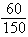 Rate of return = 0.40The rate of return is 40%.b) A. A = P(1 + rt)P is $150; r is 4% or 0.04; t is 10A = 150(1 + (0.04)(10))A = 210The future value is $210.B. A = P(1 + rt)P is $150; r is 4% or 0.05; t is 10A = 150(1 + (0.05)(10))A = 225The future value is $225.Option B yields the greatest future value.PTS:	1	DIF:	Grade 12	REF:	Lesson 1.1	OBJ:	1.1 Explain the advantages and disadvantages of compound interest and simple interest.TOP:	Simple interest		KEY:	simple interest | principal | future value | rate of return	2.	ANS:	A = P(1 + rt)Mai’s GIC: P is $1000; r is 1.4% or 0.014; t is 3A = 1000(1 + (0.014)(3))A = 1042The future value of Mai’s investment is $1042.Joan’s GIC: P is $1000; r is 1.2% or 0.012; t is 4A = 1000(1 + (0.012)(4))A = 1048The future value of Joan’s investment is $1048.Joan’s investment will have a greater future value on maturity even though the interest rate is lower, because the longer term made a bigger difference in the future value.PTS:	1	DIF:	Grade 12	REF:	Lesson 1.1	OBJ:	1.1 Explain the advantages and disadvantages of compound interest and simple interest.TOP:	Simple interest		KEY:	simple interest | principal | future value	3.	ANS:	Answers may vary. e.g., I predict that option C will earn the most interest because it has the highest interest rate. I = PrtA. P is $400; r is 2% or 0.02; t is 2I = (400)(0.02)(2)I = 16Option A will earn $16 in interest.B. P is $500; r is 3% or 0.03; t is 2I = (500)(0.03)(2)I = 30Option B will earn $30 in interest.C. P is $400; r is 4% or 0.04; t is 2I = (400)(0.04)(2)I = 32Option C will earn $32 in interest.PTS:	1	DIF:	Grade 12	REF:	Lesson 1.1	OBJ:	1.1 Explain the advantages and disadvantages of compound interest and simple interest.TOP:	Simple interest		KEY:	simple interest | principal | future value	4.	ANS:	First three years: The principal is $65 000.The annual interest rate is 4.2%.The compounding period is monthly, or 12 times per year.The term (in years) is 3.The future value is unknown.The value of the investment after three years is $73 712.12.Last five years: The principal is $73 712.12.The annual interest rate is 5.2%.The compounding period is semi-annual, or 2 times per year.The term (in years) is 5.The future value is unknown.The total value of the investment after eight years is $95 282.36.PTS:	1	DIF:	Grade 12	REF:	Lesson 1.3	OBJ:	1.1 Explain the advantages and disadvantages of compound interest and simple interest. | 1.2 Identify situations that involve compound interest. | 1.3 Graph and compare, in a given situation, the total interest paid or earned for different compounding periods. | 1.8 Solve a contextual problem that involves compound interest.	TOP:	Compound interest: future value	KEY:	compound interest | principal | future value	5.	ANS:	a)Option A has the greatest rate of return at 83.26%. April should choose option A so that she earns the most interest on her investment.b) April would earn $27 259.57 on her investment by choosing option A.PTS:	1	DIF:	Grade 12	REF:	Lesson 1.4	OBJ:	1.2 Identify situations that involve compound interest. | 1.8 Solve a contextual problem that involves compound interest.		TOP:	Compound interest: present valueKEY:	compound interest | future value | present value | rate of return		6.	ANS:	a), b)Ed should chose option ii) because he earns more interest on less principal and has a slightly better rate of return than option i).PTS:	1	DIF:	Grade 12	REF:	Lesson 1.5	OBJ:	3.2 Determine, using technology, the total value of an investment when there are regular contributions to the principal. | 3.5 Determine, using technology, possible investment strategies to achieve a financial goal. | 3.8 Solve an investment problem.	TOP:	Investments involving regular payments		KEY:	compound interest | principal | future value | rate of return			7.	ANS:	a)  Total cost = (payment amount)(number of payments per year)(number of years)     Total cost = (500)(12)(17)     Total cost = 102 000It would cost Sasha $102 000 to rent an apartment for 17 yearsb) The present value is $240 000 – $240 000(0.10), or $216 000.The regular payment amount is unknown.The payment frequency is 12 times a year.The number of payments is 17(12), or 204.The payments are made at the end of the payment periods.The annual interest rate is 4.6%.The compounding frequency is 2 times a year.The future value is $0.Using the financial application on a graphing calculator, the regular payment amount is 1523.243..., or $1523.24.Buying cost = (payment amount)(number of payments) + down paymentBuying cost = (1523.243...)(204) + 240 000(0.10)Buying cost = 334 741.667...Value of house = (initial value)(appreciation rate)Value of house = 240 000(1.015)17Value of house = 309 124.879...Actual cost = buying cost – equityActual cost = 334 741.667... – 309 124.879...Actual cost = 25 616.788...It will cost Sasha $25 616.79 to buy the house, taking into account equity.c) Answers may vary. Sample answer: I think Sasha should buy the house if she plans to live there for several years because it is cheaper.PTS:	1	DIF:	Grade 12	REF:	Lesson 2.4	OBJ:	2.1 Identify and describe examples of assets that appreciate or depreciate. | 2.2 Compare, using examples, renting, leasing and buying. | 2.3 Justify, for a specific set of circumstances, if renting, buying or leasing would be advantageous. | 2.4 Solve a problem involving renting, leasing or buying that requires the manipulation of a formula. | 2.5 Solve, using technology, a contextual problem that involves cost-and-benefit analysis. 		TOP:	Buy, rent, or lease?KEY:	appreciation | buy | mortgages | rent			8.	ANS:	a) S = {1, 2, 3, …, 498, 499, 500}S = {x | 1  x  500, x  N}D = {5, 10, 15, …, 490, 495, 500}D = {d | d = 5x, 1  x  100, x  N}D  ST = {50, 100, 150, …, 400, 450, 500}T = {t | t = 5x, 1  x  10, x  N}T  D  Sb) 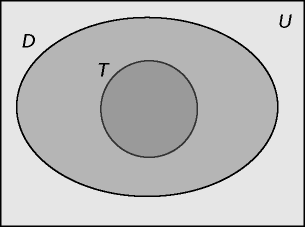 PTS:	1	DIF:	Grade 12	REF:	Lesson 3.1	OBJ:	2.1 Provide examples of the empty set, disjoint sets, subsets and universal sets in context, and explain the reasoning. | 2.2 Organize information such as collected data and number properties, using graphic organizers, and explain the reasoning. | 2.3 Explain what a specified region in a Venn diagram represents, using connecting words (and, or, not) or set notation. | 2.4 Determine the elements in the complement, the intersection or the union of two sets. | 2.6 Identify and correct errors in a given solution to a problem that involves sets. | 2.7 Solve a contextual problem that involves sets, and record the solution, using set notation. 	TOP:	Types of Sets and Set Notation	KEY:	element | set | subset		9.	ANS:	a) U = {natural numbers from 1 to 100}S = {square numbers from 1 to 100}O = {odd, square numbers from 1 to 100}E = {even square numbers from 1 to 100}i) S = {1, 4, 9, 16, 25, 36, 49, 64, 81, 100}O = {1, 9, 25, 49, 81}n(S) = 10n(O) = 5There are 10 square numbers from 1 to 100, and 5 of these numbers are odd.ii) n(E) = n(S) – n(O)n(E) = 10 – 5n(E) = 5There are 5 even, square numbers from 1 to 100.iii) n(U) = 100n(S) = n(U) – n(S)n(S) = 100 – 10n(S) = 90There are 90 numbers from 1 to 100 that are not square numbers.b) There are an infinite number of numbers, so there are an infinite number of square numbers.PTS:	1	DIF:	Grade 12	REF:	Lesson 3.1	OBJ:	2.1 Provide examples of the empty set, disjoint sets, subsets and universal sets in context, and explain the reasoning. | 2.2 Organize information such as collected data and number properties, using graphic organizers, and explain the reasoning. | 2.3 Explain what a specified region in a Venn diagram represents, using connecting words (and, or, not) or set notation. | 2.4 Determine the elements in the complement, the intersection or the union of two sets. | 2.6 Identify and correct errors in a given solution to a problem that involves sets. | 2.7 Solve a contextual problem that involves sets, and record the solution, using set notation. 	TOP:	Types of Sets and Set Notation	KEY:	element | set | complement | universal set	10.	ANS:	a) 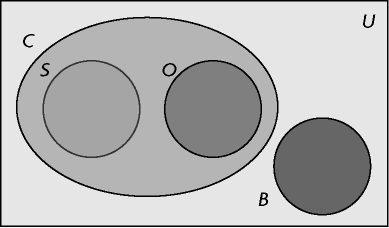 b) Set S and set O are disjoint. Set C and set B are disjoint.c) C  U, B  U, S  C  U, O  C  Ud) Set B is equal to set P because they contain the same elements.PTS:	1	DIF:	Grade 12	REF:	Lesson 3.1	OBJ:	2.1 Provide examples of the empty set, disjoint sets, subsets and universal sets in context, and explain the reasoning. | 2.2 Organize information such as collected data and number properties, using graphic organizers, and explain the reasoning. | 2.3 Explain what a specified region in a Venn diagram represents, using connecting words (and, or, not) or set notation. | 2.4 Determine the elements in the complement, the intersection or the union of two sets. | 2.6 Identify and correct errors in a given solution to a problem that involves sets. | 2.7 Solve a contextual problem that involves sets, and record the solution, using set notation. 	TOP:	Types of Sets and Set Notation	KEY:	element | set | universal set | disjoint	11.	ANS:	Let U represent the universal set. Let C represent the set of people who liked cats. Let D represent the set of people who liked running.n(C  D) = n(U) – n(C  D)n(C  D) = 500 – 9n(C  D) = 491n(C  D) = n(C) + n(D) – n(C  D)n(C  D) = 273 + 264 – 491n(C  D) = 4646 people like cats and dogs.PTS:	1	DIF:	Grade 12	REF:	Lesson 3.3	OBJ:	2.2 Organize information such as collected data and number properties, using graphic organizers, and explain the reasoning. | 2.3 Explain what a specified region in a Venn diagram represents, using connecting words (and, or, not) or set notation. | 2.7 Solve a contextual problem that involves sets, and record the solution, using set notation.	TOP:	Intersection and Union of Two Sets			KEY:	set | element | union | intersection	12.	ANS:	Let U represent the universal set. Let B represent the set of people who visited Banff National Park. Let G represent the set of people who visited Glacier National Park.n(B  G) = n(U) – n(B  G)n(B  G) = 150 – 36n(B  G) = 114n(B  G) = n(B) + n(G)–  n(B  G)n(B  G) = 91 + 77 – 114n(B  G) = 54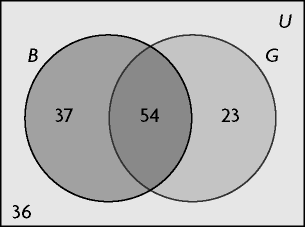 PTS:	1	DIF:	Grade 12	REF:	Lesson 3.3	OBJ:	2.2 Organize information such as collected data and number properties, using graphic organizers, and explain the reasoning. | 2.3 Explain what a specified region in a Venn diagram represents, using connecting words (and, or, not) or set notation. | 2.7 Solve a contextual problem that involves sets, and record the solution, using set notation.	TOP:	Intersection and Union of Two Sets			KEY:	set | element | union | intersection	13.	ANS:	Answers may vary. e.g.,a) Online bookstores offer a lot of products that are not books, so the main category would be books. Second category could be Science and Nature or some other category that would include books about the universe. The subcategory of Science and Nature she would want could be Science or maybe Technology or Nature. Other search categories could include age range, format (ebook, paperback, hardcover, etc.), price, and so on.b) Let U = {All books}A = {Science and Nature books}B = {Science books}C = {astronomy books}D = {books for 9-12 year olds}X = region showing search results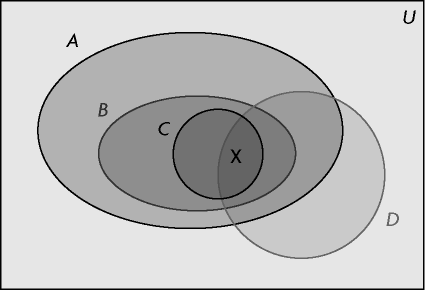 PTS:	1	DIF:	Grade 12	REF:	Lesson 3.4	OBJ:	2.5 Explain how set theory is used in applications such as Internet searches, database queries, data analysis, games and puzzles. | 2.6 Identify and correct errors in a given solution to a problem that involves sets. | 2.7 Solve a contextual problem that involves sets, and record the solution, using set notation.		TOP:	Applications of Set TheoryKEY:	set | element | union | intersection	14.	ANS:	Let x represent the number of tourists who went to all three attractions.Using the principle of inclusion and exclusion for three sets: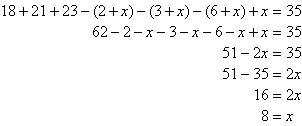 8 tourists went to all three attractions.PTS:	1	DIF:	Grade 12	REF:	Lesson 3.4	OBJ:	2.5 Explain how set theory is used in applications such as Internet searches, database queries, data analysis, games and puzzles. | 2.6 Identify and correct errors in a given solution to a problem that involves sets. | 2.7 Solve a contextual problem that involves sets, and record the solution, using set notation.		TOP:	Applications of Set TheoryKEY:	set | element | union | intersectionOption AOption BOption CFuture Value ($)60 00060 00060 000Interest Rate per Annum0.06150.05900.0585Periods per Year23654Number of Years101010Present Value ($)32 740.4333 261.2233 568.26Interest Earned27 259.5726 738.7826 431.74Rate of Return0.8325...0.8039...0.7874...Option i)Option ii)Future Value ($)500 000500 000Interest Rate per Annum0.0380.0405Periods per Year121Number of Years3232Regular Payment Amount ($)668.877902.65Principal256 846.08252 884.80Interest Earned243 153.92247 115.20Rate of Return94.67%97.72%